Les familles d’animaux             Le mâle                      la femelle                     le petit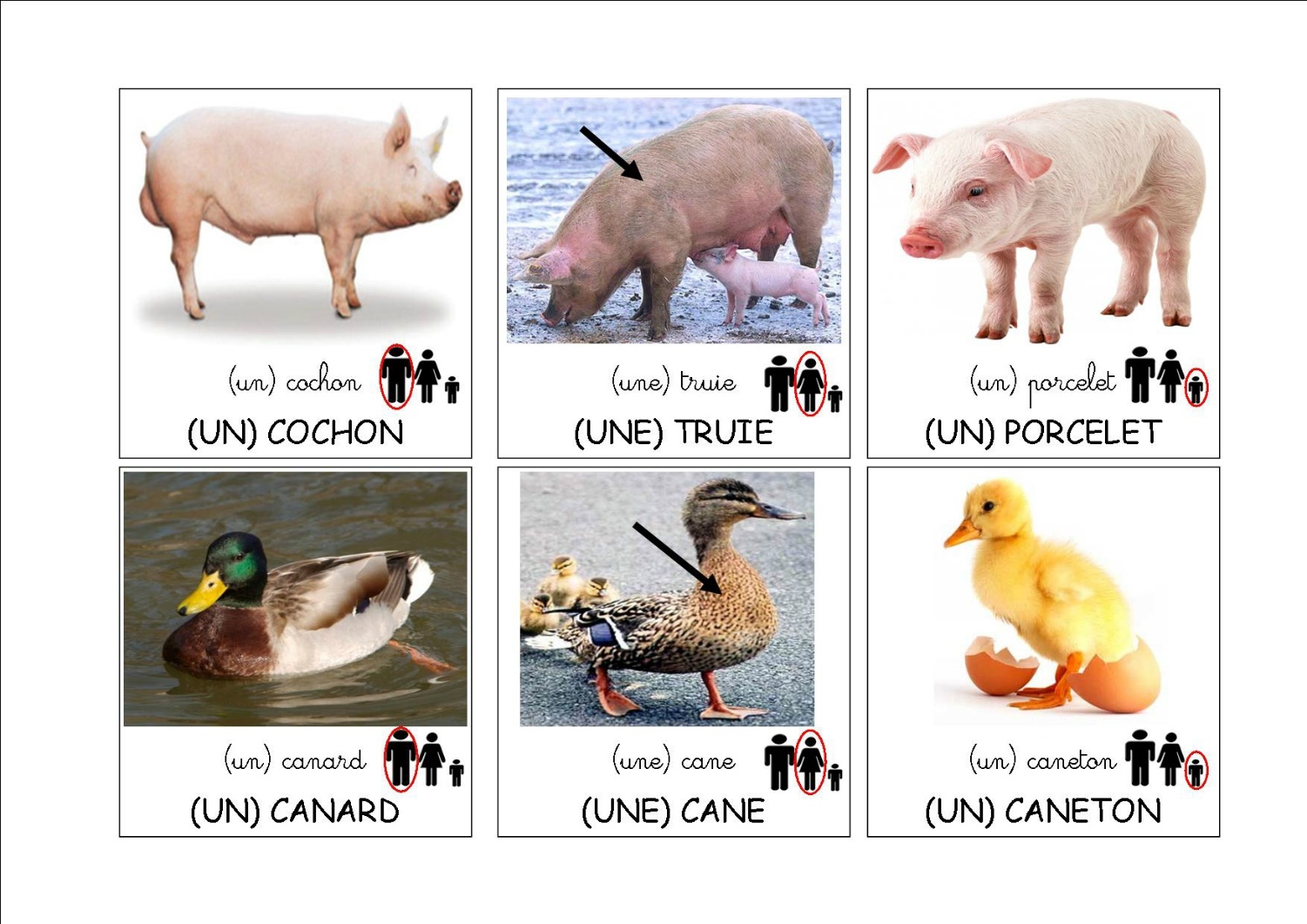 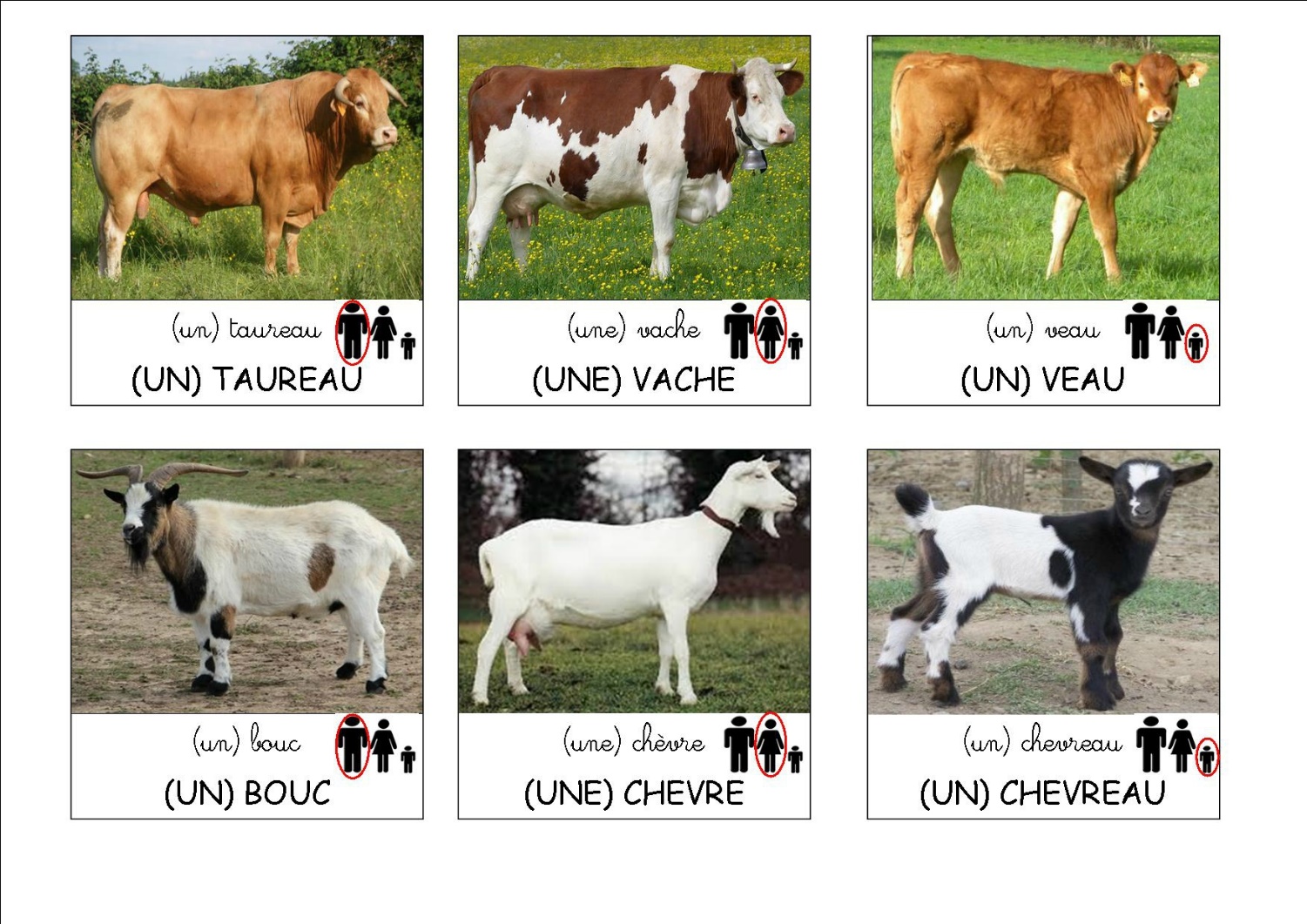 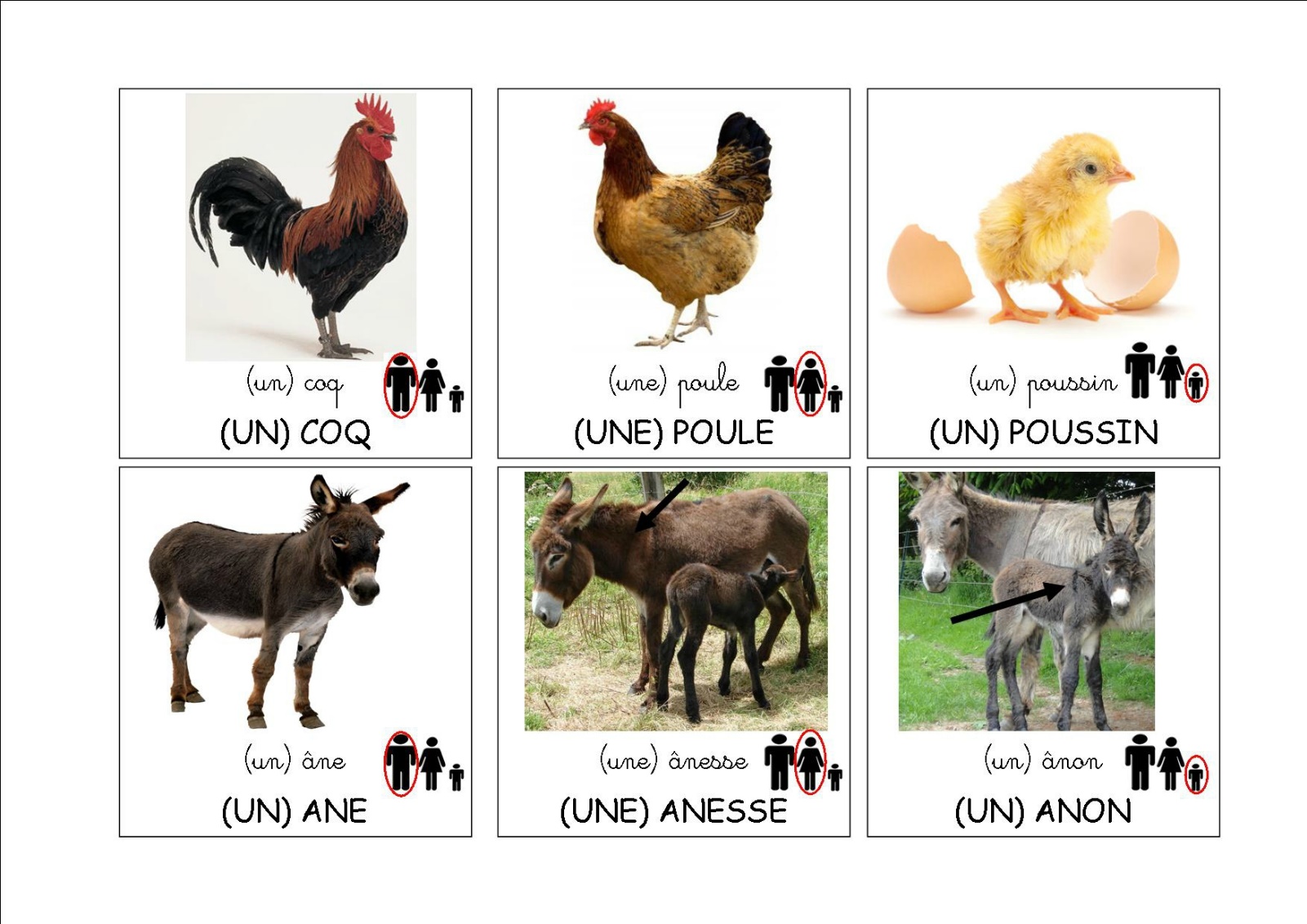 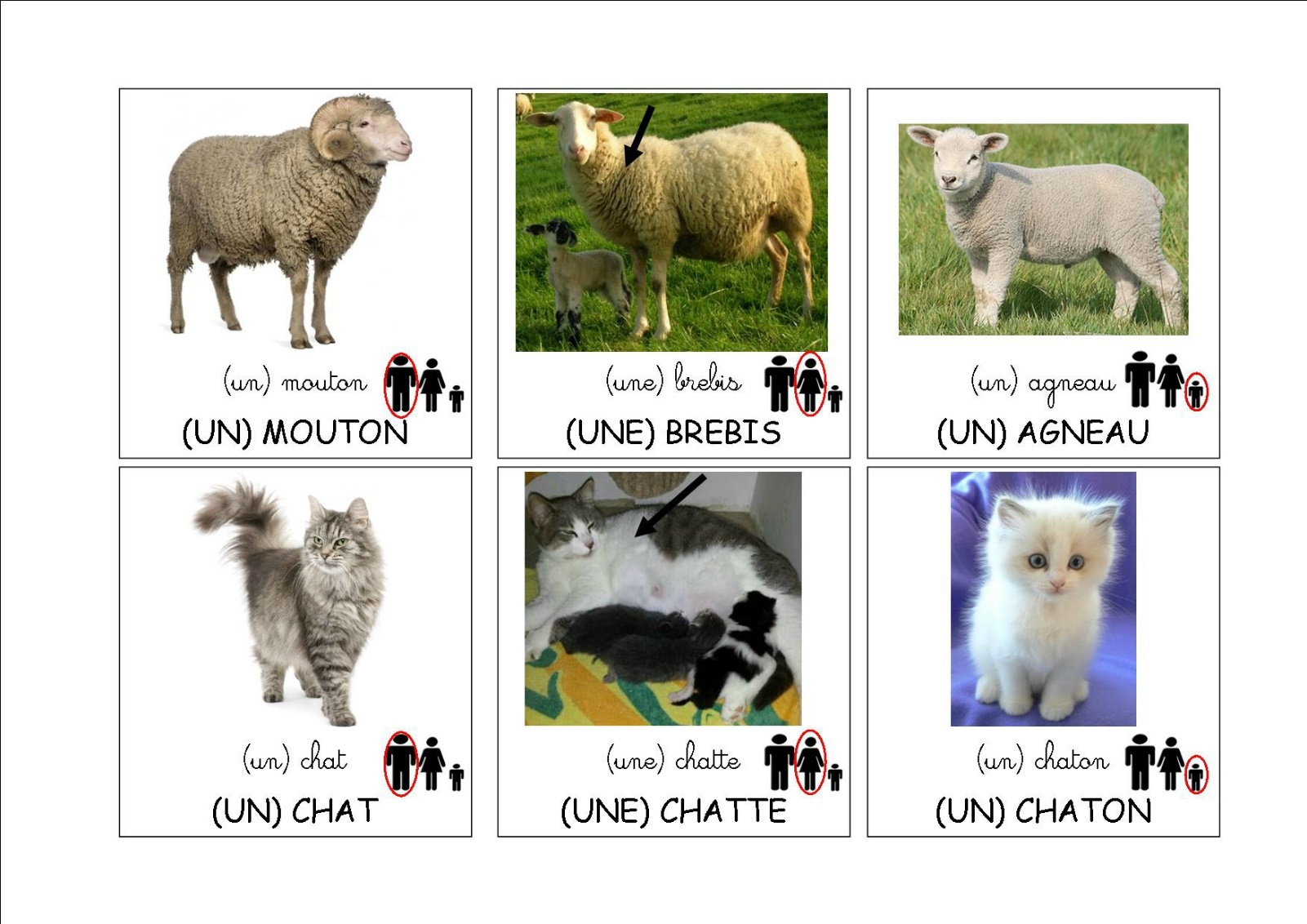 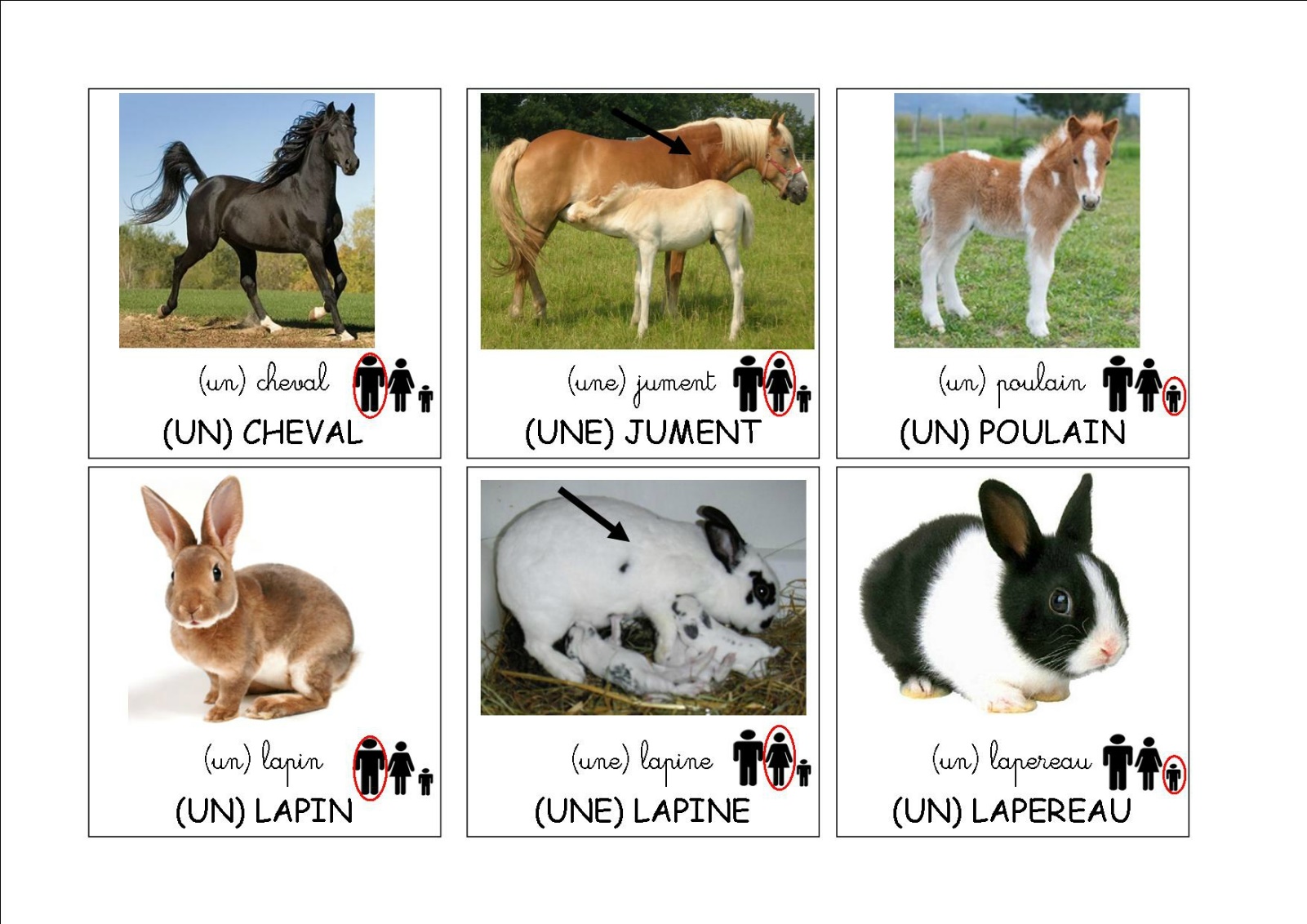 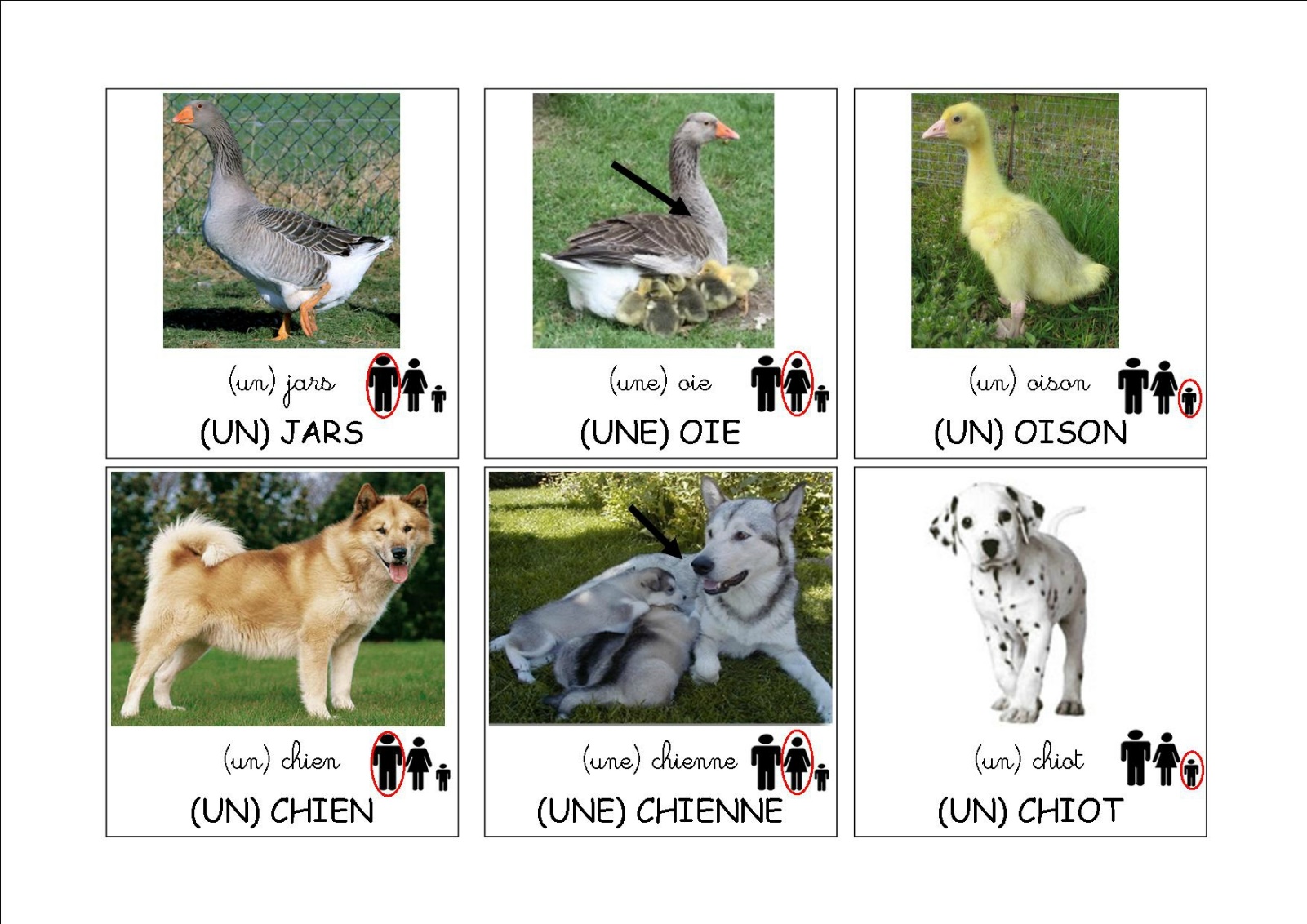 